An alle Mitglieder der Schachjugend Oberpfalz,an alle Mitglieder des Schachverband Oberpfalz,und alle Freunde,Einladung zum Oberpfälzer 3er MannschaftsturnierBeginn:	Sonntag, 16.05.2021 um 16:00 Uhr	Dauer ca. 2 StundenGruppen:	offene Gruppe:	https://turniere.schachklub-kelheim.de/sjo-3er-1	DWZ < 1300: 	https://turniere.schachklub-kelheim.de/sjo-3er-2	(keine Altersbeschränkung)Spielmodus:	3er Mannschaften, Ersatzspieler möglich	Schweizer System mit 7 Runden	5 min + 3 sek pro ZugPlattform:	Die Partien werden auf lichess.org gespielt. 	Mannschaftsmeldung, Paarungen und Tabellen auf 	https://turniere.schachklub-kelheim.de/	Die Anmeldung erfolgt auf beiden Seiten mit dem lichess.org Account.Anmeldung:	an jugend@schachverband-oberpfalz.de bis 1 h vor dem Turnier mit:Spielklasse (DWZ < 1300 oder offene Gruppe)Lichess Name des MannschaftsführerTelefonnummer des MannschaftsführerNach dem Anlegen der Mannschaft gibt der Mannschaftsführer die Aufstellung mit Lichess und Klarnamen selbst im System ein. Die Namen müssen korrekt sein.Die Spieler müssen vor Turnierbeginn:Auf lichess.org einloggenAuf https://turniere.schachklub-kelheim.de/ einmal                                   „Login mit Lichess-Account“ auswählen und 2x bestätigenAnleitungen:	Spieler: https://youtu.be/ApLKIP4RiV8	Mannschaftsführer: https://youtu.be/_GZL8Y9tNfwTechnischer:	0151 193 299 02 (Am besten per WhatsApp anfragen.)Support	Oder	jugend@schachverband-oberpfalz.de	Oder	im TeamSpeak (Gruppe Technischer Support)Optional:	TeamSpeak-Server, über den man sich unterhalten kann wenn man mit seiner Partie fertig ist. Dazu benötigt man das Programm  TeamSpeak 3.	Server Nickname oder Adresse: schachklub-kelheim.de	kein PasswortFairplay:	Natürlich sollen bei diesem Turnier (wie auch bei regulären Turnieren) zwei Spielergegeneinander spielen. Der Einsatz von Computerprogrammen oder der Einflussdritter Personen ist strengstens verboten und wird, zu einem Ausschluss aus dem Team und von den Turnieren führen. Aus gegebenen Anlass behält sich die Vorstandschaft des SVO vor, bei Betrugsfällen während der Internetturniere des SVO auch Spielsperren für den Präsenzspielbetrieb zu verhängen.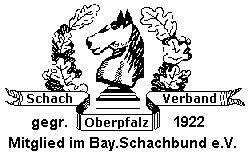 Schachjugend Oberpfalz	BJL Martin Blodig	Jacklberg 19	93152 Undorf	Tel.: 0151/193 299 02	martin@blodig.eu	Undorf, 27.04.2021 